ESSENTIAL TECHNIQUES FOR INTERSECTIONS OF GRAPHS TOPIC. 1. Find the equations of the line and circle graphs and calculate the coordinates of P.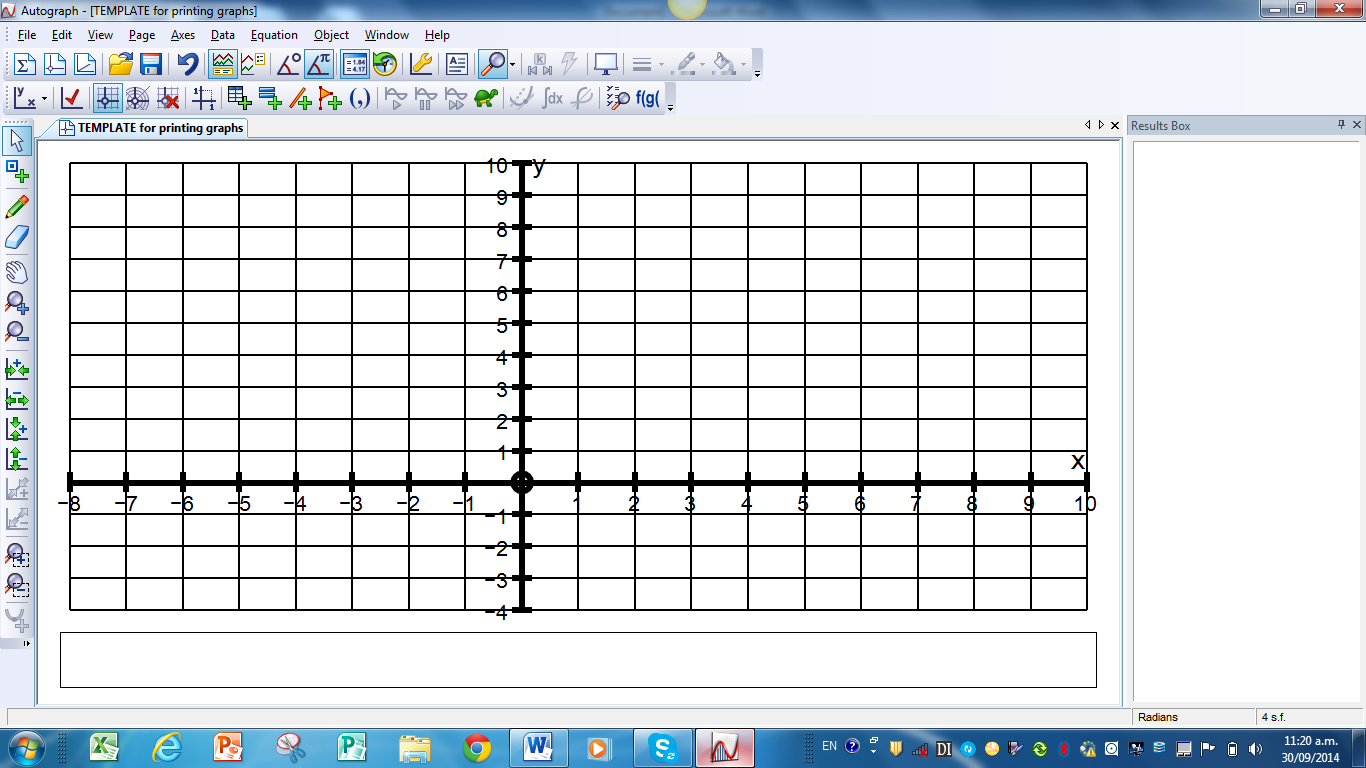 Circle is x2 + y2 = 16    line is y = ½x + 1  Subs:       x2 + (½x + 1)2 = 16                x2 + x2 + x + 1 = 16                       4                1.25x2 + x – 15 = 0Solving on graphics calc    x = 3.087   or -3.087Note: if x = -3.087, this refers to the other intersection not shown above.At P,  x = 3.087 and y = 2.5442. Find the equations of the line and circle graphs and calculate the coordinates of P.Circle is x2 + y2 = 16    line is y = ½x + 2  Subs:       x2 + (½x + 2)2   = 16                x2 + x2 + 2x + 4 = 16                       4                  x2 + x2 + 2x + 4 = 16                       4             1.25x2 + 2x – 12 = 0        so x = 2.4 (or -4 which is the other intersection)P is at x = 2.4, y = 3.23. Find the equations of the line and circle graphs and calculate the coordinates of P.. 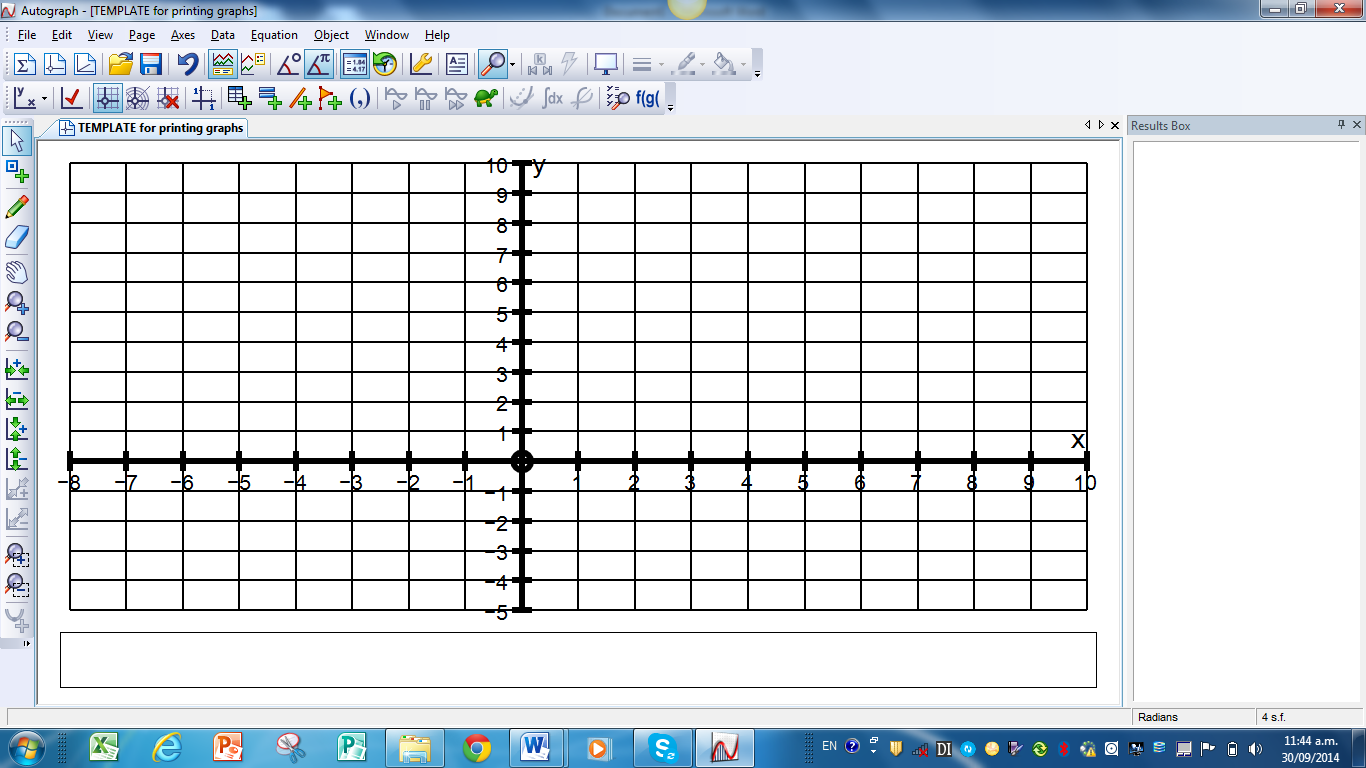 Circle is x2 + y2 = 25    line is y = ⅓x + 1  Subs:       x2 + (⅓x + 1)2   = 25                x2 + x2 + 2x + 1 = 25                       9      3                x2 + x2 + 2x – 24  = 0                       9      3                1.111x2 + .667x – 15 = 0  x = 4.36 (or -4.36 for other intersection) So P is at x = 4.36 , y = 2.454. Find the equations of the line and parabola graphs and calculate the coords of P.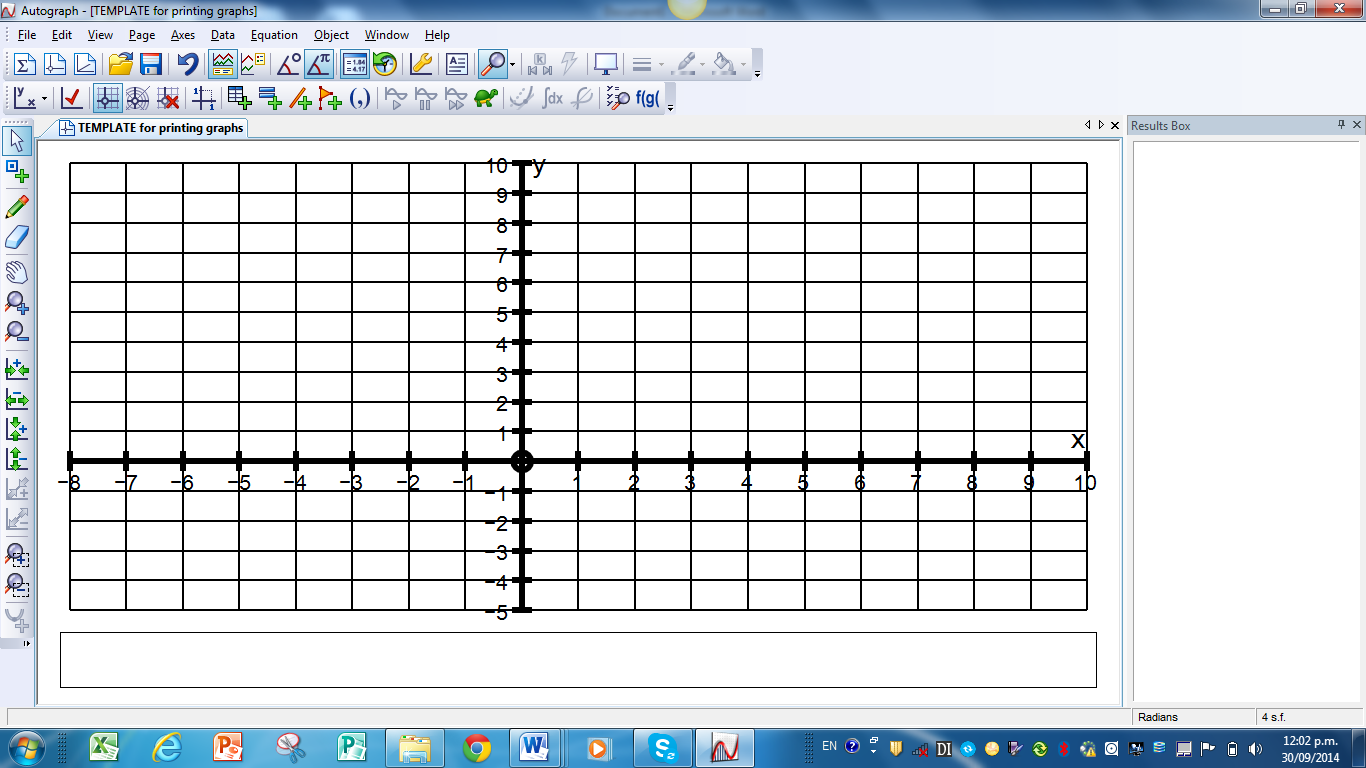 The parabola is of the form y = -b(x – 4)2 + 8 so subs x = 0, y = 66 = -b(-4)2 + 8   so  -2 = 16b   and b = -1  producing y = - (x – 4)2 + 8                                                              8                               8The line is y = x + 3Subs:      x + 3 = -(x2 – 8x + 16) + 8                                    8              8x + 24 = -x2 + 8x – 16 + 64  x2 – 8x – 24  = 0      x = 4.90 (or -4.90 for the other intersection not required)   So P is at x = 4.90 and y = 7.905. Find the equations of the line and parabola graphs and calculate the coords of P.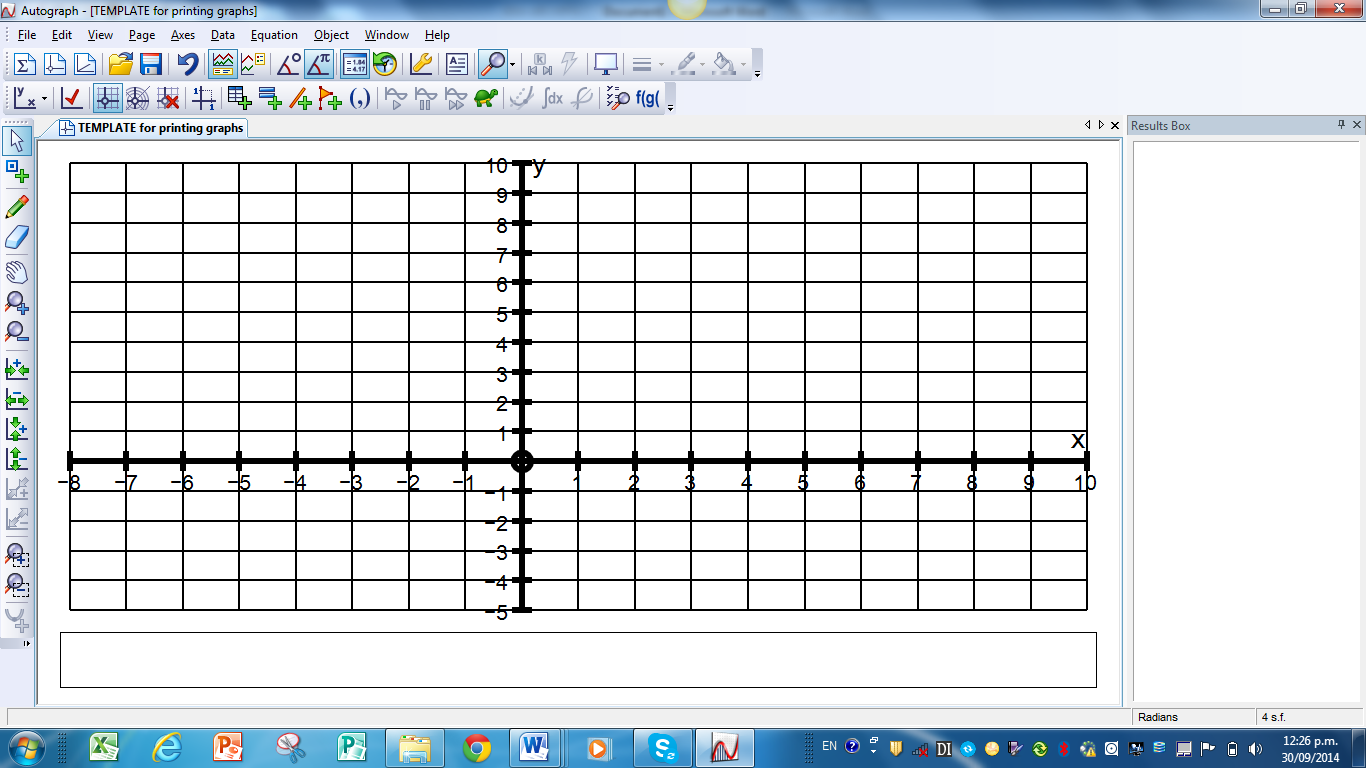 The parabola is of the form y = -bx2 + 7  thru (5, 6) so 6 = -25b + 7This means b = 1  and the parab is y = - x2 + 7                         25                                   25The line is y = 2x + 4Subs:    2x + 4 = -x2 + 7                           256. Find the equations of the line and parabola graphs and calculate the coords of P.  The parabola is of the form y = -bx2 + 10 thru (6, 4) so 4 = -36b + 10This means b = 1  and the parab is y = - x2 + 10                         6                                       6The line is y = ½ x + 3Subs:    x + 3 = -x2 + 10      so      x2 +  x – 7 =  0               2            6                         6       2   x = 5.15 (or -8.15 which is the other intersection not required.)P is at x = 5.15, y = 5.58    (NB the above parabola is not accurate)Either:     x2 + 2x – 3 = 0                25x = 1.46 (or -51.45 which is the other intersection not required.)P is at x = 1.46, y = 6.92Or: 2x – 3 = -x2                    2550x – 75 = -x2 so x2 + 50x – 75 = 0x = 1.46 (or -51.45 which is the other intersection not required.)P is at x = 1.46, y = 6.92